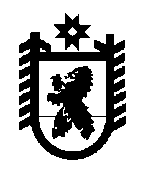 Республика КарелияМежведомственная комиссия по делам несовершеннолетних и защите их прав 185028 г. Петрозаводск, пр. Ленина, 19 тел. 79-94-02, ф. 79-93-91Постановление № 5Межведомственной комиссии по делам несовершеннолетних и защите их прав Республики Карелия Дата:  15 сентября 2015 годаВремя и место проведения заседания:       14:30,       г. Петрозаводск,                  пр. Ленина, д. 19,  Зал заседаний Правительства Республики КарелияПредседательствовал:  Заместитель Главы Республики Карелия по социальным вопросам, Председатель Межведомственной комиссии по делам несовершеннолетних и защите их прав Республики Карелия В.В. УличСекретарь: ведущий специалист Администрации Главы Республики Карелия, ответственный секретарь Межведомственной комиссии по делам несовершеннолетних и защите их прав Республики Карелия                              А.А. ЛебединскаяПрисутствовавшие члены Межведомственной комиссии:Повестка заседанияО результатах межведомственного взаимодействия в работе по оказанию различных видов помощи несовершеннолетним, состоящим на учете в уголовно-исполнительной инспекции, по итогам первого полугодия 2015 года.О мерах ответственности родителей, не исполняющих обязанность по содержанию несовершеннолетних детей, о роли органов и учреждений системы профилактики безнадзорности  и правонарушений несовершеннолетних во взаимодействии с судебными приставами-исполнителями по вопросам исполнения решений судов о взыскании алиментов.Об организации профессиональной ориентации обучающихся общеобразовательных организаций, в том числе из числа, находящихся в социально опасном положении.О результатах межведомственного взаимодействия в работе по оказанию различных видов помощи несовершеннолетним, состоящим на учете в уголовно-исполнительной инспекции, по итогам первого полугодия 2015 годаЗаслушав и обсудив информацию Федерального казенного учреждения «Уголовно-исполнительная инспекция Управления Федеральной службы исполнения наказаний России по Республике Карелия» (прилагается),Постановили:Принять к сведению информацию Федерального казенного учреждения «Уголовно-исполнительная инспекция Управления Федеральной службы исполнения наказаний России по Республике Карелия». Межведомственной комиссии по делам несовершеннолетних и защите их прав Республики Карелия организовать проведение рабочего совещания  с представителями некоммерческих общественных объединений, специалистами казенного учреждения «Уголовно-исполнительная инспекция Управления Федеральной службы исполнения наказаний России по Республике Карелия» и другими заинтересованными органами системы профилактики безнадзорности и правонарушений несовершеннолетних по вопросу  привлечения общественных объединений к организации проектной деятельности с целью профилактики повторной преступности несовершеннолетних, в том числе, состоящих на учете в уголовно-исполнительной инспекции.Срок: до 1 декабря 2015 года.1.3 Министерству труда и занятости Республики Карелия совместно с Федеральным казенным учреждением «Уголовно-исполнительная инспекция Управления Федеральной службы исполнения наказаний России по Республике Карелия» организовать проведение Республиканской профориентационной акции для несовершеннолетних граждан, состоящих на учете в уголовно-исполнительной инспекции.Срок: в течение 2015-2016 учебного года.Информацию о проделанной работе представить в Межведомственную комиссию по делам несовершеннолетних и защите их прав Республики Карелия до 1 июня 2016 года.1.4. Утвердить  План изучения деятельности органов и учреждений системы профилактики безнадзорности и правонарушений несовершеннолетних муниципальных образований Республики Карелия на второе полугодие 2015 года (в связи с ростом преступности среди несовершеннолетних по итогам первого полугодия 2015 года на территории Кондопожского муниципального района включить в План   изучение деятельности органов и учреждений системы профилактики безнадзорности и правонарушений несовершеннолетних Кондопожского муниципального района). О мерах ответственности родителей, не исполняющих обязанность по содержанию несовершеннолетних детей, о роли органов и учреждений системы профилактики безнадзорности  и правонарушений несовершеннолетних во взаимодействии с судебными приставами-исполнителями по вопросам исполнения решений судов о взыскании алиментовЗаслушав и обсудив информацию  Управления Федеральной службы судебных приставов Российской Федерации по Республике Карелия, Министерства образования Республики Карелия (прилагается),Постановили:2.1.  Принять к сведению информацию Управления Федеральной службы судебных приставов Российской Федерации по Республике Карелия, Министерства образования Республики Карелия.2.2. Министерству образования Республики Карелия усилить контроль за деятельностью органов  опеки и попечительства в отношении детей по своевременному взысканию алиментов с родителей, лишенных родительских прав, на содержание детей.Срок: в течение 2015 года.Информацию о проделанной работе по итогам 2015 года представить в Межведомственную комиссию по делам несовершеннолетних и защите их прав Республики Карелия  до 20 февраля 2016 года.2.3. Рекомендовать Главам администраций органов местного самоуправления муниципальных районов и городских округов в Республике Карелия совместно с Управлением федеральной службы судебных приставов Российской Федерации по Республике Карелия продолжить работу по вопросам исполнения решений судов о взыскании алиментов с родителей.Срок: в течение 2015 года.Информацию о проделанной работе по пункту 2.3  по итогам 2015 года представить в Министерство образования Республики Карелия до 5 февраля 2016 года. Министерству образования Республики Карелия направить обобщенную информацию в Межведомственную комиссию по делам несовершеннолетних и защите их прав Республики Карелия  до 20 февраля 2016 года.Об организации профессиональной ориентации обучающихся общеобразовательных организаций, в том числе из числа, находящихся в социально опасном положенииЗаслушав и обсудив информацию Министерства образования Республики Карелия (прилагается),Постановили:3.1.  Принять к сведению информацию Министерства образования Республики Карелия.3.2.  Министерству образования Республики Карелия предпринять меры по повышению роли школы в профориентационной работе и закрепить задачи профессионального самоопределения обучающихся как приоритетные при внедрении новых ФГОС, активизировать работу по предпрофильному обучению обучающихся, ориентирующего на востребованные на региональном рынке труда профессии.Срок исполнения:  2015-2016  учебный год.Информацию о проделанной работе представить в Межведомственную комиссию по делам несовершеннолетних и защите их прав Республики Карелия до 20 июня 2016 года.Администрациям органов местного самоуправления муниципальных районов и городских округов в Республике Карелия рекомендовать при организации  летних лагерей для детей, предусмотреть проведение профильных лагерей (при этом увеличив участие числа несовершеннолетних, находящихся в социально опасном положении).Срок: в течение 2015-2016 учебного года.3.4.  Органам местного самоуправления, осуществляющим управление в сфере образования, рекомендовать: 3.4.1. Включить в образовательные программы общеобразовательных организаций  вопросы профессиональной ориентации обучающихся, включая предпрофильное, профильное образование, профессиональное самоопределение обучающихся.Срок исполнения:  2015-2016  учебный год.3.4.2.  В целях достижения показателя  по совершенствованию профессиональной ориентации обучающихся в общеобразовательных организациях, предусмотренного  Планом мероприятий («дорожная карта») «Изменения в отраслях социальной сферы, направленные на повышение эффективности образования и науки» в сфере образования Республики Карелия на 2013-2018 годы, включить в Планы по выполнению дорожных карт на 2016 год мероприятия, направленные на достижение показателя.Срок исполнения:  2015-2016  учебный год.	Информацию о проделанной работе по п. 3.3, 3.4.1, 3.4.2 представить  в Министерство образования Республики Карелия до 15 июня 2016 года. Министерству образования Республики Карелия направить обобщенную информацию в Межведомственную комиссию по делам несовершеннолетних и защите их прав Республики Карелия до 1 июля 2016 года.Заместитель Главы Республики Карелияпо социальным вопросам,Председатель Межведомственной комиссии                                        В.В. Улич                                                           УТВЕРЖДЕН                                                   Постановлением Межведомственной                                                          комиссии по делам несовершеннолетних                                                        и защите их прав Республики Карелия                                       от 15 сентября 2015 года № 5План изучения деятельности органов и учреждений системы профилактики безнадзорности и правонарушений несовершеннолетних муниципальных образований Республики Карелия  на второе полугодие 2015 года:Анненков М.В.Анненков М.В.Первый заместитель Министра труда и занятости Республики Карелия;Первый заместитель Министра труда и занятости Республики Карелия;Антипов  М. Л.Антипов  М. Л.Заместитель Министра по делам молодежи, физической культуре и спорту Республики Карелия;Заместитель Министра по делам молодежи, физической культуре и спорту Республики Карелия;Воздвиженский С.Э.Воздвиженский С.Э.Председатель союза детских и молодежныхобъединений Республики Карелия;Председатель союза детских и молодежныхобъединений Республики Карелия;Дыбина Н.А.Дыбина Н.А.Исполнительный директор карельскогоблаготворительного фонда Катанандова «Детям Карелии»;Казаков Р.А.Казаков Р.А.Начальник управления Администрации Главы Республики Карелия, Руководитель аппарата Межведомственной комиссии;Начальник управления Администрации Главы Республики Карелия, Руководитель аппарата Межведомственной комиссии;Кузьмичева Е. Т. Кузьмичева Е. Т. Начальник отдела Министерства здравоохранения и социального развития Республики Карелия;Начальник отдела Министерства здравоохранения и социального развития Республики Карелия;Павлова Н.Г.Павлова Н.Г.Председатель общественной организации «Карельский союз защиты детей»;Председатель общественной организации «Карельский союз защиты детей»;Соколова О.А.Соколова О.А.Заместитель Министра здравоохранения и социального развития Республики Карелия;Заместитель Министра здравоохранения и социального развития Республики Карелия;Старшова О.Н.Старшова О.Н.Уполномоченный по правам ребенка в Республике Карелия;Уполномоченный по правам ребенка в Республике Карелия;Томчик А.А. Томчик А.А. Начальник отдела Министерства культуры    Республики Карелия;Начальник отдела Министерства культуры    Республики Карелия;Цыба С.А.Цыба С.А.Заместитель начальника Управления     Федеральной службы Российской  Федерации по контролю за оборотом наркотиков по Республике Карелия;Заместитель начальника Управления     Федеральной службы Российской  Федерации по контролю за оборотом наркотиков по Республике Карелия;Филиппенкова О.А.Филиппенкова О.А.Начальник отделения организации деятельности подразделений по делам несовершеннолетних Министерства внутренних дел по Республике Карелия.Начальник отделения организации деятельности подразделений по делам несовершеннолетних Министерства внутренних дел по Республике Карелия.Отсутствовавшие члены Межведомственной комиссии:Отсутствовавшие члены Межведомственной комиссии:Отсутствовавшие члены Межведомственной комиссии:Гармашов В.Г.Гармашов В.Г.Заместитель начальника полиции по охране общественного порядка Министерства внутренних дел по Республике Карелия, Заместитель председателя Межведомственной комиссии;Заместитель начальника полиции по охране общественного порядка Министерства внутренних дел по Республике Карелия, Заместитель председателя Межведомственной комиссии;Морозов А.Н.Морозов А.Н.Министр образования Республики Карелия, Заместитель председателя Межведомственной комиссии; Министр образования Республики Карелия, Заместитель председателя Межведомственной комиссии; Белоусова Н.К. Белоусова Н.К. Председатель комиссии по делам несовершеннолетних и защите их прав Прионежского муниципального района;Председатель комиссии по делам несовершеннолетних и защите их прав Прионежского муниципального района;Григорьева Г.Ф. Григорьева Г.Ф. Председатель КРОО «Служба реабилитации          «Возрождение»;  Председатель КРОО «Служба реабилитации          «Возрождение»;  Дронова В.В.Дронова В.В.Заместитель председателя карельской региональной общественной организации «Детский фонд»;Заместитель председателя карельской региональной общественной организации «Детский фонд»;Горшков Д.В.Горшков Д.В.Заместитель начальника УправленияМинистерства юстиции Российской Федерациипо Республике Карелия;Евстигнеева Д.В.Евстигнеева Д.В.Заместитель председателя комиссии по деламнесовершеннолетних и защите их правПетрозаводского городского округа;Иноземцева Т.Н.Иноземцева Т.Н.Начальник отдела опеки и попечительстваМинистерства образования РеспубликиКарелия;Кокк А.А.Кокк А.А.Начальник отделения Военного комиссариатаРеспублики Карелия;Никуленков А.А.Никуленков А.А.Заместитель начальника УправленияФедеральной службы исполнения наказаний России по Республике Карелия;Рогалевич А.С.Рогалевич А.С.Депутат Законодательного Собрания Республики Карелия;Шевчук О.А.Шевчук О.А.Координатор программ Благотворительногофонда «Утешение»."Утешение".	У№Наименование муниципального района, организацииСроки исполнения1Кондопожский муниципальный районноябрь-декабрь 2015 года